SchulversuchspraktikumSommersemester 2014Klassenstufen 11&12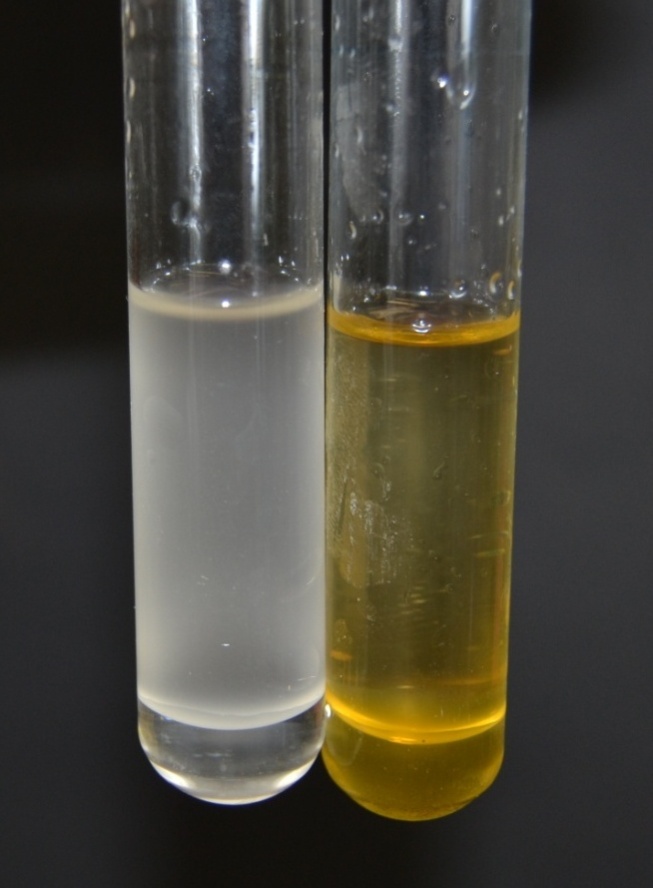 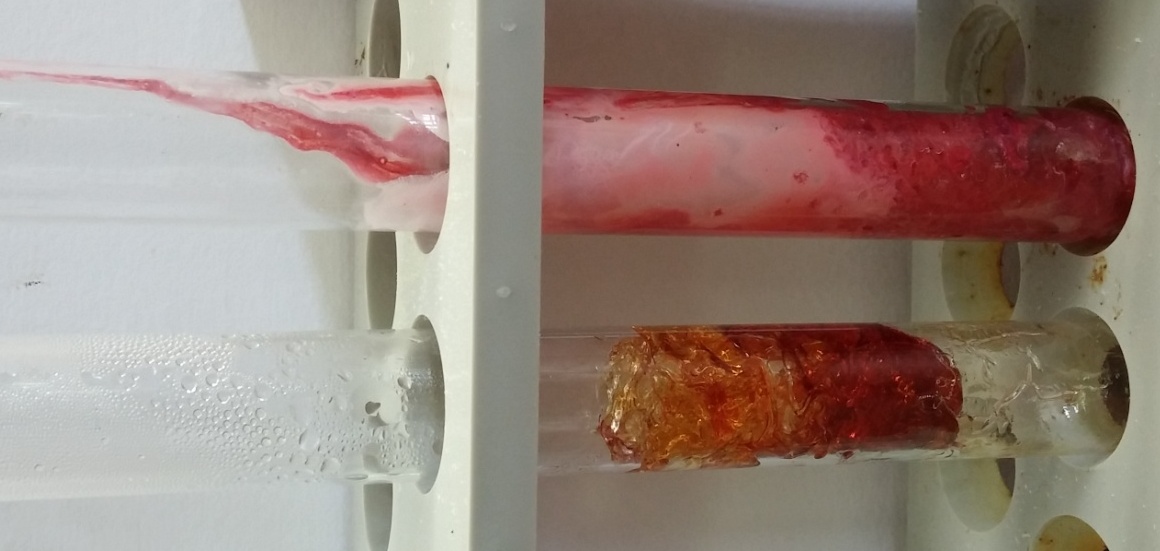 AromatenBeschreibung  des Themas und zugehörige Lernziele Das Thema dieses Protokolls sind Aromaten mit einem Schwerpunkt auf den Regeln zu Reaktionen am Kern (KKK) und an den Seitenketten (SSS) der Aromaten. Diese Regeln beruhen allerdings auf Beobachtungen und sind nicht zu generalisieren. Die KKK-Regel besagt, dass Substitutionen am Kern häufig mit Katalysatoren und Kälte verbunden sind. Versuche dazu sind V1: KKK- Regel: Nitrierung von Phenol und V2: KKK-Regel: Bromierung von Phenol. Die SSS-Regel beschreibt, dass Seitenkettensubstitutionen oft mit Sonne (Strahlung) und Sieden verbunden sind. Der Versuch 3: SSS-Regel: Toluol mit Bromwasser zeigt ein Beispiel dafür auf.  Aromaten sind planare Ringsysteme mit delokalisierten π-Elektronen und gehorchen der Hückel-Regel: 4n+2 (n= 0,1,2…) delokalisierte π-Elektronen. Dass Schüler und Schülerinnen (SuS) die Molekülstruktur und funktionellen Gruppen der Aromate, die IUPAC-Nomenklatur, Anschauungsmodelle und Einfach- und Mehrfachbindungen erklären können, fordert das Kerncurriculum (KC) im Basiskonzept Stoff-Teilchen unter dem Kompetenzbereich Fachwissen. Auch sollen die SuS die Mesomerie für das Benzolmolekül zeichnen können und damit den aromatischen Zustand erklären können (Kompetenzbereich Erkenntnisgewinnung).Reaktionen von Aromaten wie die elektrophile aromatische Substitution (V1 und V2 KKK- Regel: Nitrierung von Phenol und KKK-Regel: Bromierung von Phenol) sollen mit diesen Thema von den SuS  erklärt werden können. Das findet sich auch im KC unter dem Basiskonzept Struktur- Eigenschaften. Mit induktiven Effekten sollen Reaktionsverläufe und die Stärke von Säuren von den SuS erklärt werden (Kompetenzbereich Erkenntnisgewinnung). Im erhöhten Anforderungsniveau sollen die SuS mit induktiven und mesomeren Effekten die Stärke von organischen Säuren deuten können (Kompetenzbereich Erkenntnisgewinnung). Und die SuS sollen Reaktionstypen wie die Substitution, Addition, Eliminierung und Kondensation, Polykondensation darstellen können (Kompetenzbereich Fachwissen). Diese Reaktionstypen können anhand der Aromate vertieft oder wiederholt werden. Aromaten sind relevant, weil jeder Mensch aus unzähligen Aromaten aufgebaut ist. Die Base Adenin der DNA und RNA ist ein Aromat und in jeder Zelle zu finden. Außerdem gibt es Aminosäuren mit aromatischen Resten wie zum Beispiel Trypthophan. Auch Steroide wie die weiblichen Sexualhormone (z.B. Estradiol) besitzen aromatische Ringe. Im Sprengstoff TNT und in vielen Pflanzenschutzmitteln und in Lignin sind Aromaten zu finden. Auch Kunststoffe enthalten Aromaten, wie in Versuch 5 ersichtlich wird (Kunststoffe mit Aromaten). Und auch das bekannte Schmerzmittel Aspirin® ist aus einem Aromaten aufgebaut (V 6 – Aspirin®-Herstellung). Somit sind die SuS in ihrem Alltag von Aromaten umgeben. Wichtig ist jedoch, dass der Name Aromat (von Aroma griechisch für Duft) historisch geprägt wurde und nicht alle Aromaten riechen. Die SuS könnten von Name aber darauf schließen, was deshalb thematisiert werden sollte. Dazu dient der Versuch 4 Benzoesäureethylester: Nelkenaroma.Lehrerversuche V 1 –KKK- Regel: Nitrierung von Phenol  Materialien: 		Reagenzglas, Messpipette, TropfpipetteChemikalien:		Phenol, Salzsäure (halbkonz.), Salpetersäure (konz.)Durchführung: 	 	Unter dem Abzug wird in das Reagenzglas eine Spatelspitze Phenol gegeben. Dann werden dazu 5 mL halbkonzentrierte Salzsäure gegeben. Die Lösung wird im Wasserbad erhitzt. In die Lösung werden 1-2 Tropfen Salpetersäure getropft.   Beobachtung:			Die Lösung wird dunkelbraun. 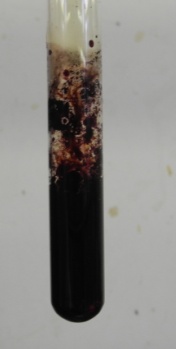 Abb.  -  Dunkelbrauner Niederschlag des Nitropenols.Deutung:			Zunächst wird NO2+ als elektrophiles Kation gebildet, gemäß folgender Reaktionsgleichung: 			Dieses steht in Wechselwirkung mit dem Phenol. Es substituiert in ortho- und para-Stellung und es entstehen vor allem para- und ortho-Nitrophenol. 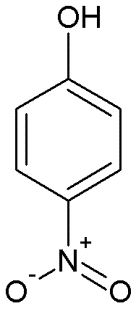 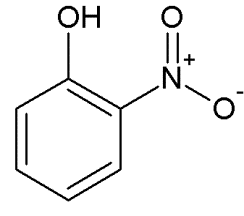 				Ortho-Nitrophenol					Para-Nitrophenol			Die Hydroxygruppe ist ortho-paradirigierend, weil bei den mesomeren Grenzstrukturen in ortho- und para-Stellung eine Grenzstruktur mehr auftritt. Dieser Effekt tritt auf, da das freie Elektronenpaar des Sauerstoffs mit in die Grenzstrukturen eingebunden werden kann (+M-Effekt). Literatur:	D. Wiechoczek, http://www.chemieunterricht.de/dc2/phenol/v06.htm,  28. 01.2005, (Zuletzt abgerufen am 20.8.2014 um 20:37 Uhr).Entsorgung: 	Die Lösungen werden in dem Abfallbehälter für organische Reste gegeben. Reste vom Bromwasser werden mit Natriumthiosulfatlösung versetzt. 	V 2 –KKK-Regel: Bromierung von Phenol Materialien: 		2 Reagenzgläser, MesszylinderChemikalien:		Phenol, BromwasserDurchführung: 	 	Unter dem Abzug werden in 2 Reagenzgläser je 2 mL Wasser vorgelegt. In das Reagenzglas wird eine Spatelspitze Phenol gegeben. Dann wird 15 mL Bromwasser dazu gegeben.  Beobachtung:			Es fällt ein weißer Niederschlag aus. 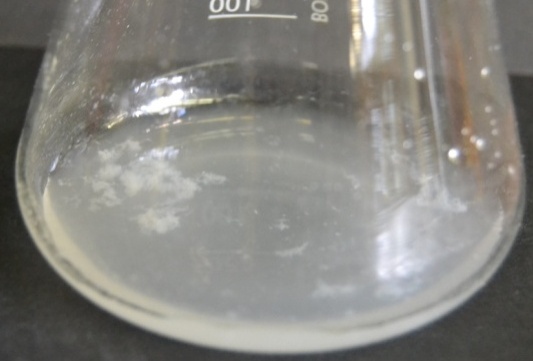 Abb. 2 -  Weißer Niederschlag des Tribromphenols.Deutung:			Eine elektrophile aromatische Substitution vom Phenol mit Brom findet statt. Es entstehen Tribromphenol und Bromwasserstoff.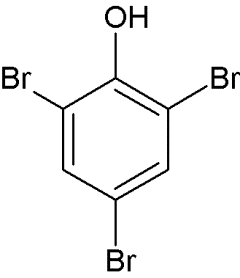 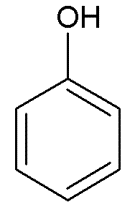 		+ 3 Br2 							+ 3HBr             Phenol 		Brom				Tribromphenol    	Bromwasserstoff 			Die Hydroxygruppe hat eine ortho- und paradirigierende Wirkung, da das freie Elektronenpaar des Sauerstoffs mit in die Grenzstrukturen eingebunden werden kann. Somit sind tritt eine Grenzstruktur mehr auf in ortho- und para-Stellung und erhöht so die Stabilität (+M-Effekt). Wenn der Aromat nicht durch die Hydroxygruppe aktiviert werden würde, würde ein Katalysator wie FeBr3 benötigt, um die Reaktion ablaufen zu lassen.  Literatur:			H. Keune (Hrsg.), M. Just (Hrsg.), Chemische Schulexperimente Band 2 Organische Chemie, Cornelsen, 1. Auflage, 2.Druck, 2009, S. 107- 108.  			D.Wiechoczek, http://www.chemieunterricht.de/dc2/phenol/v05.htm, 20.3.2008, (Zuletzt abgerufen am 20.8.2014 um 20:19 Uhr)Entsorgung: 			Die Lösungen werden in dem Abfallbehälter für organische Reste gegeben.	V3– SSS-Regel: Toluol mit BromwasserMaterialien: 		2 Reagenzgläser, Tropfpipette, Alufolie, 2 Gummistopfen, OverheadprojektorChemikalien:		Toluol, BromwasserDurchführung: 			Bei diesem Versuch arbeitet man unter dem Abzug. In beide Reagenzgläser legt man 5 mL Toluol vor, Dazu gibt man je 1 mL Bromwasser. Beide Reagenzgläser werden mit einem Stopfen verschlossen. Das eine Reagenzglas wird mit Alufolie lichtdicht eingepackt (Kontrolle). Das andere 1 Minute mit dem Overheadprojektor bestrahlt.   Beobachtung:			Es bilden sich zwei Phasen. Die obere ist zunächst rotbraun. Bei der Bestrahlung entfärbt sich die Lösung. Bei dem Reagenzglas, das nicht bestrahlt wurde, ist keine Entfärbung zu erkennen. 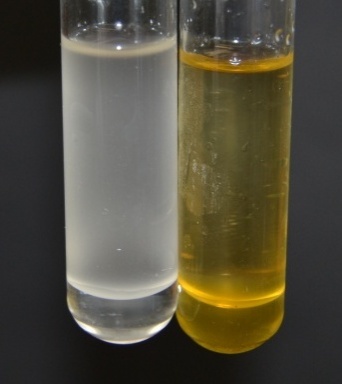 Abb. 3 -  Belichtetes Reagenglas links, Reagenzglas in Alufolie rechts.Deutung:	Brom wird photolytisch gespalten. 	Die Bromradikale substituieren ein Wasserstoffatom an der Seitenkette. 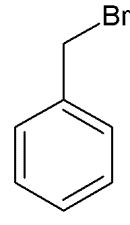 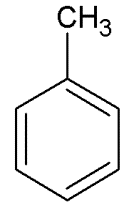 + Br2 						+HBr	                        Toluol				Brom			    Benzylbromid	BromwasserstoffLiteratur:		D. Wiechoczek, http://www.chemieunterricht.de/dc2/ch/chv-023.htm, 21. 02.2007, (Zuletzt abgerufen am 19.8.2014, um 15:14 Uhr)		(kein Autor), http://www.chids.de/dachs/praktikumsprotokolle/PP0114Bromierung_von_Toluol.pdf, (Zuletzt abgerufen am 19.8.2014, um 20:05)Entsorgung: 	Die Lösungen werden mit Thiosulfatlösung versetzt und in den Behälter für organische Abfälle gegeben. Schülerversuche V 4 – Benzoesäureethylester: NelkenaromaMaterialien: 		Reagenzglas, Reagenzglashalter, Spatel, Tropfpipette, Gasbrenner, Chemikalien:		Benzoesäure, Schwefelsäure (konz.), EthanolDurchführung: 		In ein Reagenzglas wird  eine Spatelspitze Benzoesäure und 3 mL Ethanol gegeben und vermischt. 10 Tropfen konzentrierte Schwefelsäure werden vorsichtig zugegeben (Handschuhe!). Es muss nach jedem Tropfen geschüttelt werden. Die Lösung wird vorsichtig erhitzt über einer schwachen Flamme unter Schütteln. Dann wird vorsichtig eine Geruchsprobe durchgeführt.Beobachtung:		Ein anderer Geruch als der nach Benzoesäure und nach Ethanol ist zu riechen. Es riecht entfernt Nelke. 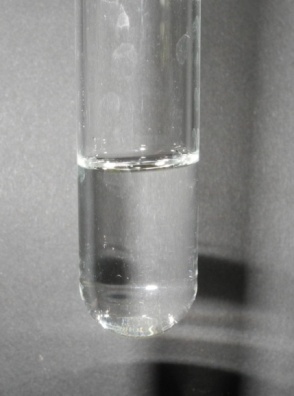 Abb. 4 -  Die Lösung von Benzoesäure und Ethanol.Deutung:			Eine Veresterung unter Wasserabspaltung von Benzoesäure und Ethanol findet statt. Dieser Benzoesäureethylester riecht nach Nelke. 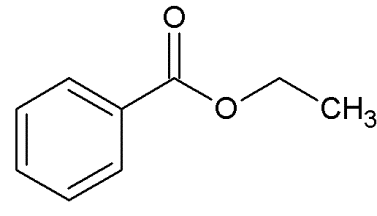 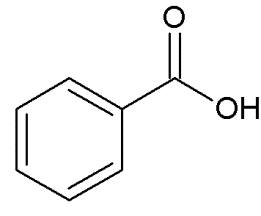 			+					H2SO4 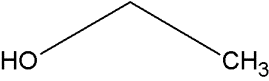 								-H2OBenzoesäure 				Ethanol				BenzoesäureethylesterLiteratur:	K. Häusler, H. Rampf, R. Reichelt, Experimente für den Chemieunterricht mit einer Einführung in die Labortechnik, Oldenbourg, 2. Auflage 1995, Druck 2013, S. 274.Entsorgung: 	Die Lösungen werden im Behälter für organische Abfälle entsorgt.V 5 – Kunststoffe mit AromatenMaterialien: 		Gasbrenner, Wasserbad, 3 Reagenzgläser Chemikalien:		Formaldehyd, Salzsäure (konz.), Natronlauge (20 %ig), Phthalsäureahydrid, GlycerinDurchführung: 		Versuch 1: Polyveresterung 		2 g Phthalsäureanhydrid werden mit 15 Tropfen Glycerin versetzt. Die Lösung wird mit einer kleinen Flamme auf dem Dreifuß mit dem Gasbrenner leicht erwärmt. Die Blasenentwicklung sollte nicht zu heftig sein! Nach 15-20 Minuten ist die Reaktion beendet.		Versuch 2: Polykondensation zu Resorcinharz		Achtung, nicht zu große Mengen an Chemikalien verwenden, die Reaktionen sind zum Teil heftig! 4 cm Resorcin in ein Reagenzglas füllen, in Formaldehydlösung lösen und ggf. in einem Wasserbad vorsichtig erwärmen. Nun wird die Lösung auf zwei Reagenzgläser aufgeteilt. In das eine Reagenzglas wird ein Tropfen konzentrierte Salzsäure gegeben, in das andere einen Tropfen Natronlauge als Katalysator.  Beobachtung:			Versuch 1: Polyveresterung 			Es bildet sich eine Lösung, die zunächst klar ist und es gibt eine Blasenentwicklung. Dann verfärbt sich die Schmelze gelblich und klar und wird fest. Außerdem sind weiße lineare Makromoleküle entstanden. 		Versuch 2: Polykondensation zu Resorcinharz		Eine heftige Reaktion findet statt, die Lösungen härten aus. Das Harz mit der Natronlauge als Katalysator nimmt eine gelbbraune Farbe an, das andere Harz erscheint rosa.  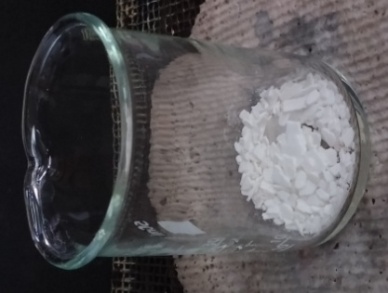 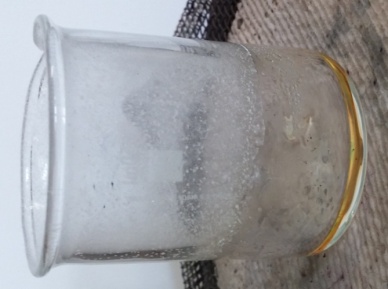 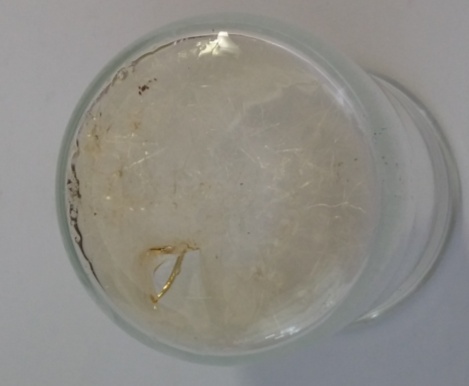 Abb. 5 -  Phthalsäureanhydrid mit Glycerin vor, nach dem Erwärmen und nach dem Aushärten. 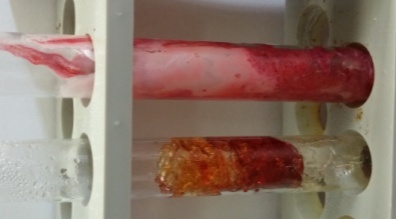 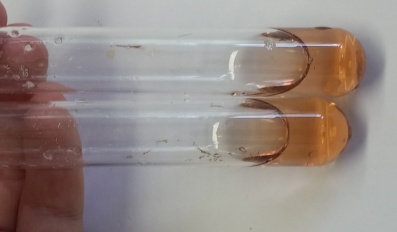 Abb. 6-  Resorcin und Formaldehyd vor und nach der Kondensation. Auf dem rechten Bild ist links die Kondensation mit Natronlauge als Katalysator, rechts die Kondensation mit Salzsäure.Deutung:			Versuch 1: Polyveresterung 		Unter Wasserabspaltung entsteht ein Polyester als Gylcerin und Phthalsäureanhydrid. 		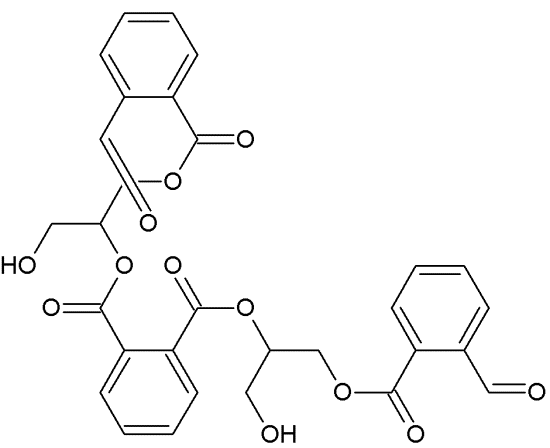 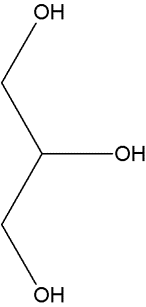 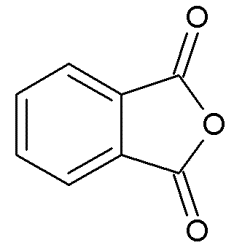 	+						-H2OGlycerin	Phthalsäureanhydrid			Versuch 2: Polykondensation zu Resorcinharz		Es findet eine Polykondensation von Resorcin und Formaldehyd unter Wasserabspaltung statt. 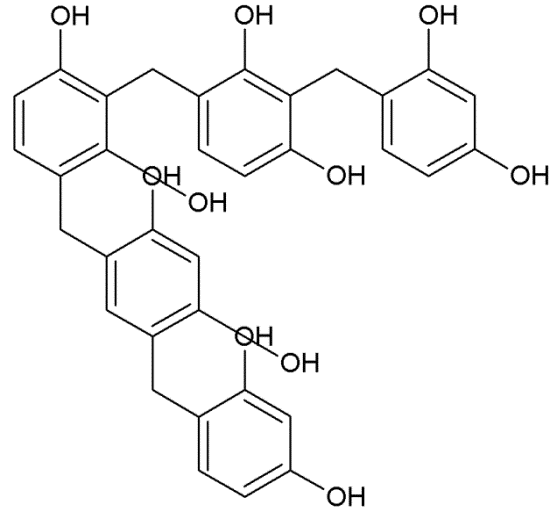 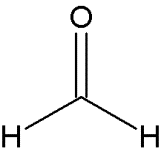 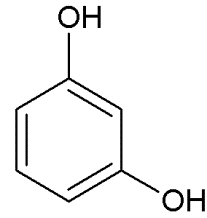 	+						H+/ OH- 							-H2OResorcin				Formaldehyd Literatur:	K. Häusler, H. Rampf, R. Reichelt, Experimente für den Chemieunterricht mit einer Einführung in die Labortechnik, Oldenbourg, 2. Auflage 1995, Druck 2013, S. 317, 318, 319, 320.Entsorgung: 	Die Kunststoffe können in den Feststoffabfall gegeben werden.V 6 – Aspirin®-HerstellungMaterialien: 		50 mL Dreirundkolben, Rückflusskühler mit Schläuchen und Trockenrohr, Becherglas, Messzylinder, Nutsche und Saugflasche, Vakuumexsikkator, Thermometer, Wasserbad   Chemikalien:		Essigsäureanhydrid, Salicylsäure, SchwefelsäureDurchführung: 			6,13 g Essigsäureanhydrid und 6,9 g Salicylsäure werden in den Rundkolben gegeben. Dieser wird an dem angeschlossenen Rückflusskühler mit Trockenrohr befestigt. Wenn die Apparatur noch einmal überprüft wurde, können 1-2 Tropfen konzentrierte Schwefelsäure hinzugegeben werden. Nach dem Abklingen der exothermen Reaktion kann für eine Stunde der Rundkolben mit dem Rückflusskühler mit dem Wasserbad unter Rühren erhitzt werden auf 90-100 °C. Danach kann die kühle Lösung auf 40 mL Eiswasser gegeben werden. Das Produkt wird mit der Nutsche und Waschflasche abgesaugt und im Vakuumexsikkator getrocknet. Beobachtung:		Wenn die Schwefelsäure hinzugegeben wird, wird die Lösung klar und gelblich. Wenn die Lösung auf das Eiswasser gegeben wird, fällt ein weißer Feststoff aus. Nach dem Abnutschen erkennt man längliche weiße Kristalle. 		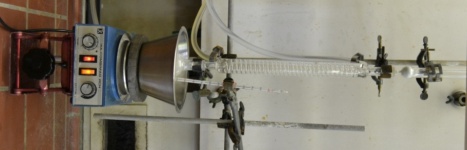 Abb. 7 -  Aufbau der Apparatur für die Aspirinherstellung.Deutung:			Die Hydroxidgruppe der Salicylsäure wird mit einer Säuregruppe des Acetanhydrids verestert, sodass Acetylsalicylsäure und Essigsäure entsteht.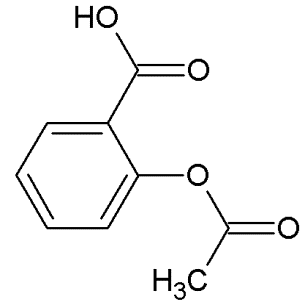 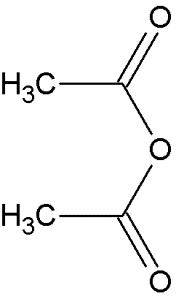 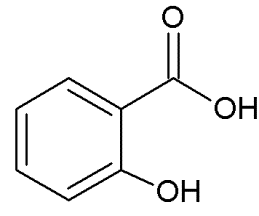 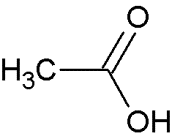 				+			H2SO4				+  Salicylsäure				       Acetanhydrid		Acetylsalicylsäure		EssigsäureLiteratur:	D. Wiechoczek, http://www.chemieunterricht.de/dc2/tip/05_03-01.htm, 27.07.2005, (Zuletzt abgerufen am 20.8.2014 um 23:01 Uhr). Entsorgung: 		Das Produkt wird in den Feststoffabfall gegeben.Arbeitsblatt – AromatAufgabe 1: Nenne drei Aromaten und zeichne diese.Aufgabe 2: Ermittle mit Hilfe deines Chemiebuchs und dem Internet in welchen Molekülen Aromaten im menschlichen Körper vorkommen.Aufgabe 3: Erkläre ob die folgenden Moleküle Aromaten sind oder warum sie keine sind. 		2.  			3.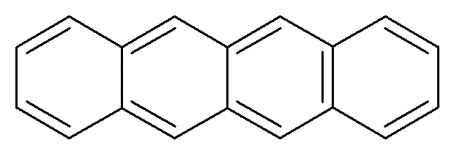 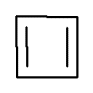 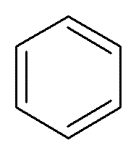 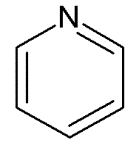 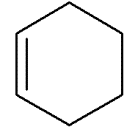 4. 			5. Reflexion des Arbeitsblattes Dieses Arbeitsblatt kann als Wiederholung nach der Einführung der Stoffklasse Aromate verwendet werden, bevor sich die SuS mit dem Reaktionen von Aromaten beschäftigen. Es kann auch als Lernzielkontrolle verwendet werden. Die SuS sollen nach der Bearbeitung des Arbeitsblattes erklären können, was ein Aromat ist und wie dieser definiert wird. Außerdem sollen sie ihnen bekannte Aromaten kennen und deshalb nennen können. Ein weiteres Lernziel ist, dass die SuS beschreiben sollen, welche Rolle Aromate im menschlichen Körper spielen. Erwartungshorizont (Kerncurriculum)Mit diesem Arbeitsblatt soll die Stoffklasse Aromate wiederholt werden. Das wird im KC im Basiskonzept Stoff-Teilchen im Fachwissen gefordert (Molekülstruktur und funktionellen Gruppen der Aromaten). Auch wird im Kompetenzbereich Erkenntnisgewinnung verlangt, dass die SuS auch Anschauungsmodelle für diese Stoffklasse nutzen sollen. Aufgabe 1 entspricht dem Anforderungsbereich 1, da die SuS nur ihr Wissen wiedergeben sollen. Aufgabe 2 ist eine Transferaufgabe zum Fach Biologie (Anforderungsbereich 3). In Aufgabe 3 sollen die SuS ihr Wissen von der Definition eines Aromates anwenden. Erwartungshorizont (Inhaltlich)Aufgabe 1: 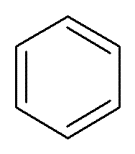 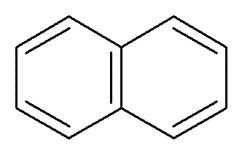 Naphthalin 						Benzol Phenol 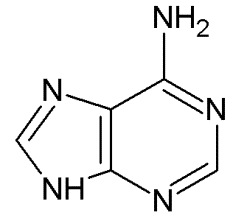 Aufgabe 2: In der DNA kommt die Base Adenin vor. Diese ist ein Aromat. Auch gibt es Aminosäuren, die aromatische Reste aufweisen, wie Phenylalanin. 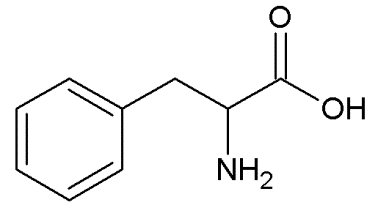 Auch Steroide sind zum Teil Aromate wie das weibliche Sexualhormon Estradiol. 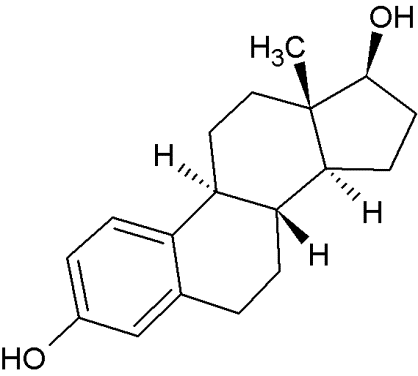 Aufgabe 3: Die Moleküle von 1., 3. und 5. sind Aromate. Alle fünf Moleküle sind planare Ringsysteme. Aber nur 1., 3. und 5. erfüllen die Hückel-Regel.   GefahrenstoffeGefahrenstoffeGefahrenstoffeGefahrenstoffeGefahrenstoffeGefahrenstoffeGefahrenstoffeGefahrenstoffeGefahrenstoffePhenolPhenolPhenolH: 341+331+311+301+373+314    H: 341+331+311+301+373+314    H: 341+331+311+301+373+314    P:280+302+352+301+330+331+309+310+305+351+338   P:280+302+352+301+330+331+309+310+305+351+338   P:280+302+352+301+330+331+309+310+305+351+338   Salpetersäure (konz.)Salpetersäure (konz.)Salpetersäure (konz.)H: 272+314+290    H: 272+314+290    H: 272+314+290    P:260+280+301+330+331+305+351+338  P:260+280+301+330+331+305+351+338  P:260+280+301+330+331+305+351+338  Salzsäure (halbkonz.)Salzsäure (halbkonz.)Salzsäure (halbkonz.)H: 315+335  H: 315+335  H: 315+335  P: 261+280+305+338+310P: 261+280+305+338+310P: 261+280+305+338+310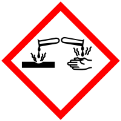 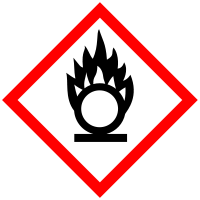 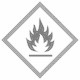 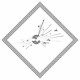 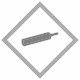 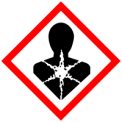 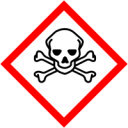 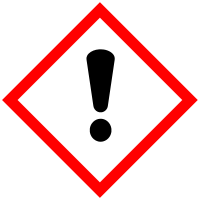 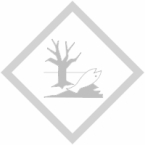 GefahrenstoffeGefahrenstoffeGefahrenstoffeGefahrenstoffeGefahrenstoffeGefahrenstoffeGefahrenstoffeGefahrenstoffeGefahrenstoffePhenolPhenolPhenolH: 341+331+311+301+373+314    H: 341+331+311+301+373+314    H: 341+331+311+301+373+314    P:280+302+352+301+330+331+309+310+305+351+338   P:280+302+352+301+330+331+309+310+305+351+338   P:280+302+352+301+330+331+309+310+305+351+338   BromwasserBromwasserBromwasserH: 332-312-302-412H: 332-312-302-412H: 332-312-302-412P: 273-​302+352P: 273-​302+352P: 273-​302+352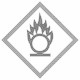 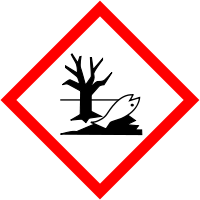 GefahrenstoffeGefahrenstoffeGefahrenstoffeGefahrenstoffeGefahrenstoffeGefahrenstoffeGefahrenstoffeGefahrenstoffeGefahrenstoffeToluolToluolToluolH: 225+361d+304+373+315+336       H: 225+361d+304+373+315+336       H: 225+361d+304+373+315+336       P: 210+301+310 +331+302+352   P: 210+301+310 +331+302+352   P: 210+301+310 +331+302+352   BromwasserBromwasserBromwasserH: 332-312-302-412H: 332-312-302-412H: 332-312-302-412P: 273-​302+352P: 273-​302+352P: 273-​302+352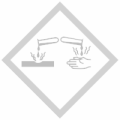 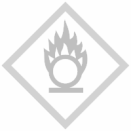 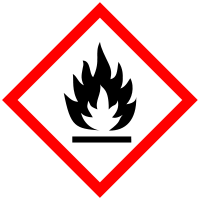 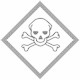 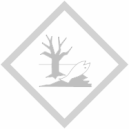 GefahrenstoffeGefahrenstoffeGefahrenstoffeGefahrenstoffeGefahrenstoffeGefahrenstoffeGefahrenstoffeGefahrenstoffeGefahrenstoffeBenzoesäureBenzoesäureBenzoesäureH: 302+319H: 302+319H: 302+319P:305+351+338  P:305+351+338  P:305+351+338  Schwefelsäure (konz.)Schwefelsäure (konz.)Schwefelsäure (konz.)H: 314+290              H: 314+290              H: 314+290              P:280+301+330+331+305+351+338+309+310     P:280+301+330+331+305+351+338+309+310     P:280+301+330+331+305+351+338+309+310     EthanolEthanolEthanolH: 225H: 225H: 225P: 210P: 210P: 210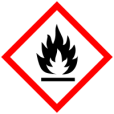 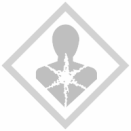 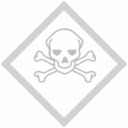 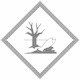 GefahrenstoffeGefahrenstoffeGefahrenstoffeGefahrenstoffeGefahrenstoffeGefahrenstoffeGefahrenstoffeGefahrenstoffeGefahrenstoffeResorcinResorcinResorcinH: 302+319+315+400            H: 302+319+315+400            H: 302+319+315+400            P: 273+302+352+305+351+338  P: 273+302+352+305+351+338  P: 273+302+352+305+351+338  FormaldehydFormaldehydFormaldehydH: 302+351+317     H: 302+351+317     H: 302+351+317     P: 280+302+352+308+313  P: 280+302+352+308+313  P: 280+302+352+308+313  Salzsäure (konz.)Salzsäure (konz.)Salzsäure (konz.)H: 314+335+290H: 314+335+290H: 314+335+290P:280+301+330+331+305+351+338        P:280+301+330+331+305+351+338        P:280+301+330+331+305+351+338        Natronlauge (20 %ig)Natronlauge (20 %ig)Natronlauge (20 %ig)H: 314+290             H: 314+290             H: 314+290             P:280+301+330+331+305+351+338   P:280+301+330+331+305+351+338   P:280+301+330+331+305+351+338   PhthalsäureahydridPhthalsäureahydridPhthalsäureahydridH: 302+335+315+318+334+317      H: 302+335+315+318+334+317      H: 302+335+315+318+334+317      P:260+262+302+352+304+340+305+351+338+313+280      P:260+262+302+352+304+340+305+351+338+313+280      P:260+262+302+352+304+340+305+351+338+313+280      GlycerinGlycerinGlycerin-            -            -            -  -  -  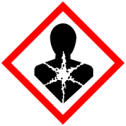 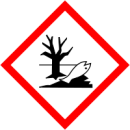 GefahrenstoffeGefahrenstoffeGefahrenstoffeGefahrenstoffeGefahrenstoffeGefahrenstoffeGefahrenstoffeGefahrenstoffeGefahrenstoffeEssigsäureanhydridEssigsäureanhydridEssigsäureanhydridH: 226+332+302+314+335     H: 226+332+302+314+335     H: 226+332+302+314+335     P:280+301+330+331+305+351+338+309+310    P:280+301+330+331+305+351+338+309+310    P:280+301+330+331+305+351+338+309+310    Schwefelsäure (konz.)Schwefelsäure (konz.)Schwefelsäure (konz.)H: 314+290              H: 314+290              H: 314+290              P:280+301+330+331+305+351+338+309+310     P:280+301+330+331+305+351+338+309+310     P:280+301+330+331+305+351+338+309+310     SalicylsäureSalicylsäureSalicylsäureH: 302+318H: 302+318H: 302+318P: 305+351+338+313P: 305+351+338+313P: 305+351+338+313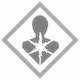 